Publicado en Barcelona el 26/07/2021 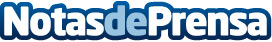 Montamostubar.com incorpora nuevos muebles de segunda manoLa página web con más variedad de muebles de segunda mano ha incorporado nuevos productos en su carteraDatos de contacto:Carlos937685249Nota de prensa publicada en: https://www.notasdeprensa.es/montamostubar-com-incorpora-nuevos-muebles-de Categorias: Interiorismo Cataluña Emprendedores Restauración Consumo http://www.notasdeprensa.es